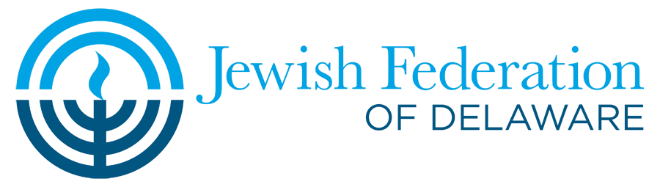 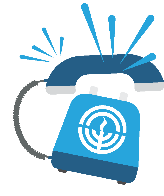 Sample Follow-Up Email: ​
Thank You for Speaking with Me Today
Subject Line: Thank You for Speaking with Me Today!
Dear_____________________, 
 Thank you for answering my call today on behalf of Federation’s Super Sunday. I am grateful for your time, and we are appreciative of the many ways in which you support our Jewish community. I wanted to share with you this powerful video, which will show you more about the difference that our Federation has made this year. When you are ready to make your pledge for the 2022 Annual Campaign, please know that you may do so at any time by clicking here. If you have any questions, please contact the Federation office at (302)427-2100. Thank you! 
 With sincere gratitude,  _________________________ (Your Name)P.S. Please “Like” “Follow” and “Share” our Facebook, Twitter, and Instagram pages!